РЕШЕНИЕПОМШУÖМот  23 июня 2022 г. № 15/2022 – 244 О внесении изменений в решение Совета муниципального образования городского округа «Сыктывкар» от 30.04.2010 №31/04-560 «Об утверждении Правил землепользования и застройки муниципального образования  городского округа «Сыктывкар»» Руководствуясь Градостроительным кодексом Российской Федерации, статьей 33 Устава муниципального образования городского округа «Сыктывкар»,  Совет муниципального образования городского округа «Сыктывкар»РЕШИЛ:1. Внести в приложение к решению Совета муниципального образования городского округа «Сыктывкар» от 30.04.2010 № 31/04-560 «Об утверждении Правил землепользования и застройки муниципального образования городского округа «Сыктывкар»» следующие изменения:1.1. Абзацы тринадцатый-пятнадцатый части 7 статьи 11 изложить в следующей редакции:«Информационные стенды, на которых размещаются оповещения о начале публичных слушаний и общественных обсуждений:1) располагаются в фойе зданий учреждений, организаций согласно приложению 6.1 к настоящим Правилам;2) содержат контактные телефоны сотрудников Управления архитектуры, городского строительства и землепользования администрации МО ГО «Сыктывкар», осуществляющих консультационную деятельность для физических и юридических лиц по вопросам, относящимся к публичным слушаниям и общественным обсуждениям по вопросам землепользования и застройки.Текст материалов, размещаемых на информационных стендах, должен быть напечатан удобным для чтения черным шрифтом на белом фоне и иметь заголовок более крупный, чем основной текст, без исправлений.Управление архитектуры, городского строительства и землепользования администрации МО ГО «Сыктывкар» обязано осуществлять контроль за состоянием размещенной на информационных стендах информации.Снятие с информационных стендов информации, которая утратила актуальность, обеспечивается Управлением архитектуры, городского строительства и землепользования администрации МО ГО «Сыктывкар» в течение 3 рабочих дней со дня окончания публичных слушаний.На информационных щитах также размещается извещение о начале выполнения комплексных кадастровых работ в порядке и сроки, предусмотренные статьей 42.7 Федерального закона от 24.07.2007 № 221-ФЗ «О кадастровой деятельности».».1.2. Дополнить приложением 6.1 согласно приложению к настоящему решению.2. Настоящее решение вступает в силу со дня его официального опубликования.Глава МО ГО «Сыктывкар» –руководитель администрации					Н.С. ХозяиноваИ.о. председателя СоветаМО ГО «Сыктывкар» 							А.В. СпиридоновПриложениек решению Совета МО ГО «Сыктывкар»от  23 июня 2022 г. № 15/2022 –  244«Приложение 6.1к решениюСовета МО ГО «Сыктывкар»от 30 апреля 2010 № 31/04-560СОВЕТМУНИЦИПАЛЬНОГО ОБРАЗОВАНИЯГОРОДСКОГО ОКРУГА «СЫКТЫВКАР»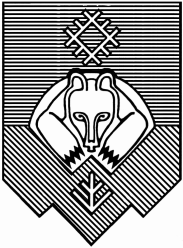 «СЫКТЫВКАР» КАР КЫТШЛÖН МУНИЦИПАЛЬНÖЙ ЮКÖНСА СÖВЕТ №п/пНаселенный пункт/микрорайонМуниципальное учреждение/организацияАдрес муниципального учреждения/организации1.г. СыктывкарАдминистрация МО ГО «Сыктывкар»г. Сыктывкар, ул. Бабушкина, д. 222.г. СыктывкарМБУК «Централизованная библиотечная система», библиотека-филиал № 18г. Сыктывкар, ул. Морозова, д. 1643.г. СыктывкарМБУК «Централизованная библиотечная система»г. Сыктывкар, ул. Ленина, д. 784.г. СыктывкарМАУК «Центр досуга и кино «Октябрь» г. Сыктывкара»г. Сыктывкар, ул. Советская, д. 535.г. СыктывкарМБУК «Централизованная библиотечная система», библиотека-филиал № 9г. Сыктывкар, ул. Карла Маркса, д. 1686.г. СыктывкарМБУК «Централизованная библиотечная система», библиотека-филиал № 7г. Сыктывкар, ул. Малышева, д. 147.г. СыктывкарМБУК «Централизованная библиотечная система», библиотека-филиал № 3г. Сыктывкар, ул. Магистральная, д. 238.г. СыктывкарМБУК «Централизованная библиотечная система», библиотека-филиал № 19г. Сыктывкар, мкр. В.Чов, д. 649.Эжвинский район г. СыктывкараАдминистрация Эжвинского районаг. Сыктывкар, ул. Славы, д. 110.Эжвинский район г. СыктывкараМБУК «Эжвинская централизованная библиотечная система», библиотека-филиал № 10 им. И.А.Куратоваг. Сыктывкар, ул. Мира, д. 3011.Эжвинский район г. СыктывкараМБУК «Эжвинская централизованная библиотечная система», библиотека-филиал № 16г. Сыктывкар, ул. Новоселов, 812.п.г.т. Верхняя МаксаковкаМАУК «Центр досуга «Лира»ул. Большая, д. 6/113.п.г.т. КраснозатонскийАдминистрация п.г.т. Краснозатонскийг. Сыктывкар, п.г.т. Краснозатонский, Клубный переулок, д. 413.п.г.т. КраснозатонскийМБУК «Дом культуры «Волна»г. Сыктывкар, п.г.т. Краснозатонский, ул. Корабельная, д. 1в14.п.г.т. СедкыркещАдминистрация п.г.т. Седкыркещг. Сыктывкар, п.г.т. Седкыркещ, ул. Гастелло, 1215.п.с.т. ВыльтыдорМБУК «Дом культуры п. Выльтыдор»г. Сыктывкар, п.с.т. Выльтыдор, ул. О.Кошевого, д. 116.п.с.т. ТрехозеркаМБУК «Дом культуры п. Трехозерка»г. Сыктывкар, п.с.т. Трехозерка, д. 34